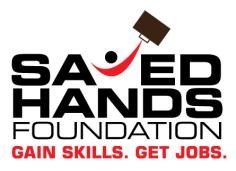 SAVED HANDS FOUNDATION Volunteer Application  APPLICANT INFORMATION APPLICANT INFORMATION APPLICANT INFORMATION APPLICANT INFORMATION Last Name 	 Last Name 	 Last Name 	 First M.I. Date 	 Street Address 	 Street Address 	 Street Address 	 Street Address 	 Apartment/Unit #  Apartment/Unit #  City 	 City 	 City 	 State ZIP 	 ZIP 	 Phone 	 Phone 	 Phone 	 E-mail Address Date Available 	 Social Security No. Social Security No. Social Security No. Volunteer Position   Volunteer Position   Volunteer Position   Volunteer Position   Are you a citizen of the United States?                                                YES           NOAre you a citizen of the United States?                                                YES           NOAre you a citizen of the United States?                                                YES           NOAre you a citizen of the United States?                                                YES           NOIf no, are you authorized to 	YES  work in the U.S.? 	 If no, are you authorized to 	YES  work in the U.S.? 	 If no, are you authorized to 	YES  work in the U.S.? 	 NO  Have you ever worked/volunteered for this company?                                                 YES           NO   Have you ever worked/volunteered for this company?                                                 YES           NO   Have you ever worked/volunteered for this company?                                                 YES           NO   Have you ever worked/volunteered for this company?                                                 YES           NO   If so, when? 	 If so, when? 	 If so, when? 	 Please be honest, your answer will not affect your acceptance within the Foundation.Please be honest, your answer will not affect your acceptance within the Foundation.Please be honest, your answer will not affect your acceptance within the Foundation.Have you ever been convicted of a felony?  .                                 YES           NO   Have you ever been convicted of a felony?  .                                 YES           NO   If yes, explain  Please be honest, your answer will not affect your acceptance within the Foundation.Please be honest, your answer will not affect your acceptance within the Foundation.Please be honest, your answer will not affect your acceptance within the Foundation.EDUCATION EDUCATION EDUCATION High School 	 High School 	 High School 	 Address From 	 To  Did you graduate? YES   NO   Degree 	 College/Vocational Address From 	 To  	Did you graduate? YES   NO   Degree/Certificate	 NO   Degree/Certificate	 Other 	 Address From 	 To  Did you graduate? YES   NO   Degree/Certificate	 REFERENCES Please list three professional references. Full Name 	 Relationship Company 	 Phone (           ) Address 	 Full Name 	 Relationship Company 	 Phone (           ) Address 	 Full Name 	 Relationship Company 	 Phone (           ) Address 	 PREVIOUS EMPLOYMENT Company 	 Phone 	(           ) Address 	 Supervisor 	 Job Title 	                                                   Starting                                                                        Salary $ 	 Ending Salary $ Duties:From 	 	To 	Reason for Leaving May we contact your previous supervisor?                                                                         YES   NO   	 Company 	 Company 	 Phone 	(         ) Phone 	(         ) Address 	 Address 	 Supervisor 	 Supervisor 	 Job Title 	                                                   Starting                                                                        Salary Job Title 	                                                   Starting                                                                        Salary $ 	 Ending Salary $ 	 Ending Salary $ Duties:Duties:From 	 	To 	Reason for Leaving From 	 	To 	Reason for Leaving May we contact your previous supervisor?                                                                     YESMay we contact your previous supervisor?                                                                     YESNO   	 NO   	 Company 	 Company 	 Phone 	(         ) Phone 	(         ) Address 	 Address 	 Supervisor 	 Supervisor 	 Job Title 	 Starting Salary $ Ending Salary $ Duties: 	 Duties: 	 From 	 	To 	Reason for Leaving From 	 	To 	Reason for Leaving May we contact your previous supervisor?                                                                     YESMay we contact your previous supervisor?                                                                     YESNO   	 NO   	 MILITARY SERVICE Branch 	 From To 	 To 	 Rank at Discharge Type of Discharge If other than honorable, explain DISCLAIMER AND SIGNATURE DISCLAIMER AND SIGNATURE DISCLAIMER AND SIGNATURE DISCLAIMER AND SIGNATURE DISCLAIMER AND SIGNATURE I certify that my answers are true and complete to the best of my knowledge.  I understand that false or misleading information in my application may result in my release. I certify that my answers are true and complete to the best of my knowledge.  I understand that false or misleading information in my application may result in my release. I certify that my answers are true and complete to the best of my knowledge.  I understand that false or misleading information in my application may result in my release. I certify that my answers are true and complete to the best of my knowledge.  I understand that false or misleading information in my application may result in my release. I certify that my answers are true and complete to the best of my knowledge.  I understand that false or misleading information in my application may result in my release. Signature  	Date 	 Signature  	Date 	 Signature  	Date 	 Signature  	Date 	 Signature  	Date 	 